Reisedekningsskjema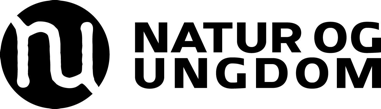 
Veileder til utfylling finnes på www.nu.no/ reiseregningsskjema
Sendes til
Økonomisjef i NU per e-post: regnskap@nu.no.Hvem reiste?Hvor skal pengene settes inn?Hva la du ut for?Skal betales av NU (): 	      Reisen var til arrangement: _____________________________________              ___________________________________________Sted/dato	   					  Signatur

Skjemaet skal være sendt inn INNEN TRE UKER ETTER arrangementets slutt. 
Lim eller teip bilag på baksiden. Bruk flere ark om nødvendig. Alle utlegg skal være dokumentert med kvittering. Navn:Telefon: E-post: E-post: Adresse: Adresse: Postnummer: Sted: Kontonummer:Kontonummer:Kontoeier:<- Kryss av her om det var kontoeier som reiste (samme adresse)<- Kryss av her om det var kontoeier som reiste (samme adresse)Adresse:Adresse:Adresse:Postnummer:Postnummer:Sted: Nummer på bilagDatoReisestrekningReisestrekningReisemåteBeløpTotalt:Forskudd mottatt:
Til utbetaling:Totalt:Forskudd mottatt:
Til utbetaling:Totalt:Forskudd mottatt:
Til utbetaling:Totalt:Forskudd mottatt:
Til utbetaling:Totalt:Forskudd mottatt:
Til utbetaling:Totalt:Forskudd mottatt:
Til utbetaling:Totalt:Forskudd mottatt:
Til utbetaling:Totalt:Forskudd mottatt:
Til utbetaling:Totalt:Forskudd mottatt:
Til utbetaling: